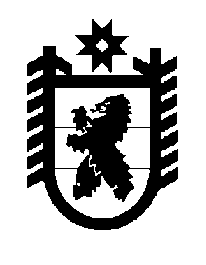 Российская Федерация Республика Карелия    ПРАВИТЕЛЬСТВО РЕСПУБЛИКИ КАРЕЛИЯПОСТАНОВЛЕНИЕ                                 от  10 декабря 2014 года № 372-Пг. Петрозаводск О внесении изменений в постановление ПравительстваРеспублики Карелия от 3 июля 2014 года № 212-П Правительство Республики Карелия п о с т а н о в л я е т:Внести в постановление Правительства Республики Карелия  от 3 июля 2014 года № 212-П «О распределении на 2014 год субсидий бюджетам муниципальных образований на реализацию региональной программы «Развитие малого и среднего предпринимательства в Республике Карелия на период до 2014 года»  следующие изменения: 1) в наименовании слова «региональной программы «Развитие малого и среднего предпринимательства в Республике Карелия на период до 
2014 года» заменить словами «подпрограммы «Региональная программа «Развитие малого и среднего предпринимательства в Республике Карелия на период до 2014 года» государственной программы Республики Карелия «Экономическое развитие и инновационная экономика Республики Карелия»;2) в абзаце втором слова «региональной программы «Развитие малого и среднего предпринимательства в Республике Карелия на период до 
2014 года» заменить словами «подпрограммы «Региональная программа «Развитие малого и среднего предпринимательства в Республике Карелия на период до 2014 года» государственной программы Республики Карелия «Экономическое развитие и инновационная экономика Республики Карелия»;3) приложение изложить в следующей редакции:«Приложение к постановлениюПравительства Республики Карелияот 3 июля 2014 года  № 212-ПРаспределение на 2014 год субсидий бюджетам муниципальных  образований на реализацию подпрограммы «Региональная программа «Развитие малого и среднего предпринимательства в Республике Карелия на период до 2014 года»  государственной программы «Экономическое развитие и инновационная экономика Республики Карелия»                                                         (тыс. рублей)           Глава Республики  Карелия                       			      	        А.П. Худилайнен№ 
п/п Муниципальное образованиеСуммаВ том числеВ том числе№ 
п/п Муниципальное образованиеСуммаза счетсубсидии из феде-ральногобюджетаза счетсредствбюджетаРеспуб-ликиКарелия1.Петрозаводский городской округ1155,0001155,00002.Костомукшский  городской округ2 000,000225,0001775,0003.Беломорский муниципальный район300,000300,00004.Калевальский муниципальный район200,000200,00005.Кемский муниципальный район200,000200,00006.Кондопожский муниципальный район,
в том числе:  2184,5412184,54107.Кондопожское городское поселение1984,5411984,54108.Лахденпохский муниципальный район400,000400,00009.Лоухский муниципальный район200,000200,000010.Медвежьегорский муниципальный район400,000400,000011.Муезерский муниципальный район200,000200,000012.Питкярантский муниципальный район,
в том числе:  200,000200,000013.Питкярантское городское поселение200,000200,000014.Прионежский муниципальный район280,000280,000015.Пряжинский муниципальный район200,000200,000016.Пудожский муниципальный район400,000400,000017.Сегежский муниципальный район, 
в том числе:  1 440,0001 440,000018.Сегежское городское поселение1 040,0001 040,000019.Надвоицкое городское поселение200,000200,000020.Суоярвский муниципальный район816,671816,6710ИТОГО10576,2128801,2121775,000 ».